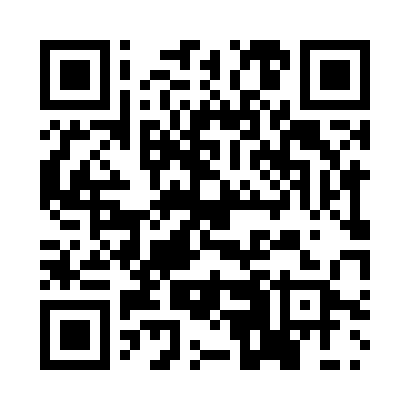 Prayer times for D'Hulst, BelgiumWed 1 May 2024 - Fri 31 May 2024High Latitude Method: Angle Based RulePrayer Calculation Method: Muslim World LeagueAsar Calculation Method: ShafiPrayer times provided by https://www.salahtimes.comDateDayFajrSunriseDhuhrAsrMaghribIsha1Wed3:516:181:425:459:0811:242Thu3:476:161:425:469:1011:273Fri3:446:141:425:469:1111:314Sat3:406:121:425:479:1311:345Sun3:376:101:425:489:1411:376Mon3:336:091:425:489:1611:407Tue3:296:071:425:499:1811:438Wed3:286:051:425:509:1911:469Thu3:276:041:425:509:2111:4910Fri3:266:021:425:519:2211:5011Sat3:266:011:425:519:2411:5012Sun3:255:591:425:529:2511:5113Mon3:245:571:425:539:2711:5114Tue3:245:561:425:539:2811:5215Wed3:235:541:425:549:3011:5316Thu3:235:531:425:549:3111:5317Fri3:225:521:425:559:3311:5418Sat3:215:501:425:559:3411:5519Sun3:215:491:425:569:3611:5520Mon3:205:481:425:569:3711:5621Tue3:205:461:425:579:3811:5722Wed3:205:451:425:589:4011:5723Thu3:195:441:425:589:4111:5824Fri3:195:431:425:599:4211:5825Sat3:185:421:425:599:4411:5926Sun3:185:411:436:009:4512:0027Mon3:185:401:436:009:4612:0028Tue3:175:391:436:019:4712:0129Wed3:175:381:436:019:4812:0130Thu3:175:371:436:029:4912:0231Fri3:175:361:436:029:5112:03